Памятка водителям транспортных средств о безопасности движенияна железнодорожных переездах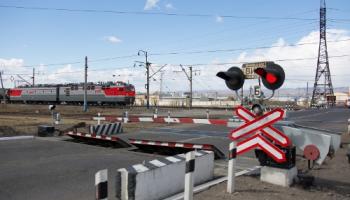 	Железнодорожные переезды - это объекты повышенной опасности, требующие строгого выполнения правил дорожного движения РФ. Грубые нарушения ПДД на пересечении автомобильных и железных дорог часто приводят к трагическим последствиям.Главное условие безопасности - железнодорожный транспорт имеет преимущество перед остальными участниками движения. Помните, что быстро остановить поезд невозможно! Водители транспортных средств могут пересекать железнодорожные пути только по железнодорожным переездам, уступая дорогу подвижному составу.Уважаемый Водитель! Железнодорожный переезд один из сложных и опасных участков дороги, требующий сосредоточенного внимания и строгого соблюдения Правил дорожного движения. Обеспечить безопасное проследование переезда Вам помогут следующие советы и напоминания.1.Готовясь к проследованию через переезд, выбирайте правильный режим движения, чтобы обеспечить устойчивую работу двигателя и трансмиссии.2.Не принимайте решение о проследовании через переезд перед приближающимся поездом. По силуэту локомотива, а тем более по свету фар и прожектора невозможно, даже приблизительно, определить скорость поезда и его расстояние от переезда! Ошибка в оценке дорожной обстановки неизбежна! Остановите транспортное средство и пропустите поезд!3.Имейте в виду, что поезд внезапно остановить невозможно! Даже применив меры экстренного торможения, машинист остановит поезд лишь через 800-1000 метров!4.От начала подачи переездными светофорами красных сигналов о запрещении движения через переезд, до подхода к нему поезда, расчетное время составляет, всего 30-40 сек! Никто не застрахован от внезапной, вынужденной остановки транспортного средства. Не рискуйте!5.При подходе транспортного средства к переезду и при следовании по нему не отвлекайтесь разговорами с пассажирами!6.При следовании по переезду соблюдайте дистанцию, исключающую остановку вашего транспортного средства на настиле переезда при внезапной остановке или резком снижении скорости впереди идущим транспортным средством в границах переезда.7.Настил переезда не имеет обочин. Проявляйте осторожность при управлении транспортным средством!8.Не ослепляйте водителей встречных транспортных средств!9.На переездах без шлагбаумов в зимнее время возможно образование гололеда! Будьте внимательны и осторожны!10.На переездах со шлагбаумами при появлении на переездном светофоре красных сигналов, но еще открытых шлагбаумах, не въезжайте на переезд! Вы попадете в «ловушку»: при нахождении вашего транспортного средства на настиле переезда шлагбаумы будут закрыты.11.Некоторые переезды дополнительно к шлагбаумам оборудованы устройством заграждения он несанкционированного въезда на переезд транспортных средств. Попытка их «преодолеть» закончится серьезными последствиями.УВАЖАЕМЫЙ ВОДИТЕЛЬ!Не подвергайте себя, ваших пассажиров, людей, находящихся в поездах, и в районепереезда, опасности!От вас зависит благополучие родных и близких! Сэкономив минуты, вы можете сделать несчастными сотни людей!

